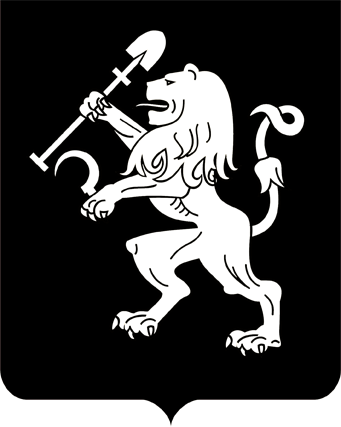 АДМИНИСТРАЦИЯ ГОРОДА КРАСНОЯРСКАПОСТАНОВЛЕНИЕО внесении изменений в правовые акты администрации города В целях оптимизации утвержденных схем размещения рекламных конструкций, в соответствии со ст. 16 Федерального закона                         от 06.10.2003 № 131-ФЗ  «Об общих принципах организации местного самоуправления в Российской Федерации»,  решением Красноярского городского Совета депутатов от 22.12.2009 № 8-140 «О Правилах установки и эксплуатации рекламных конструкций на территории города Красноярска», руководствуясь статьями 41, 58, 59 Устава города Красноярска,ПОСТАНОВЛЯЮ:1. Внести изменения в постановление администрации города             от 30.08.2013 № 434 «Об утверждении схем размещения рекламных конструкций», изложив приложения 7, 8, 11 к постановлению в редакции согласно приложениям 1, 2, 3 к настоящему постановлению.2. Внести изменение в постановление администрации города             от 14.10.2014 № 660 «Об утверждении схем размещения рекламных конструкций», изложив приложение  к постановлению в редакции согласно приложению 4  к настоящему постановлению.3. Внести изменение в постановление администрации города             от 01.04.2015 № 177 «Об утверждении схем размещения рекламных конструкций», изложив приложение  к постановлению в редакции согласно приложению 5 к настоящему постановлению.4. Внести изменение в постановление администрации города             от 01.04.2016 № 174 «Об утверждении схемы размещения рекламных конструкций», изложив приложение к постановлению в редакции согласно приложению  6 к настоящему постановлению.5. Внести изменение в постановление администрации города             от 23.08.2016 № 484 «Об утверждении схемы размещения рекламных конструкций», изложив приложение 2  к постановлению в редакции согласно приложению 7 к настоящему постановлению.6. Настоящее постановление опубликовать в газете «Городские новости» и разместить  на официальном сайте администрации города.Глава города							                  С.В. Еремин12.04.2018№ 253